TitleA. Author1, B. Author2, C. Author3 etD. Author1,21 : affiliation 12 : affiliation 23 : affiliation 3Key wordsKey word 1, Key word 2, Key word 3INTRODUCTIONHere is the document template for abstract submission at the Indentation 2018 symposium held in Liège in Belgium and organized by the Groupe Indentation Multi-Echelle (SF2M).The abstract should be ½ to 2 pages long. Please respect the proposed model. All margins are equal to 2.5 cm. The entire text must be written with the Calibri font. The main title is in size 14, bold and centered. The authors are in size 11, bold and centered. Affiliations are in size 11, italic, aligned to the right. A line break follows the affiliations.The body of the summary is in size 11, justified. The line spacing is 1.15. The first deposit start line is indented 1 cm. It is possible to do several parts, the title of a part is in capital, bold, size 11. There is no line break between the paragraphs and the different parts.TITLE FIRST PARTIt is possible to include figures (figure 1). They must be centered, the legend is inscribed under the figure, size 11, centered, in italics, as the example below:
 
Figure 1: A typical SEM image of polymer irradiated by laser Nd: YAG at 215mJ/cm2 and under 100 pulses.
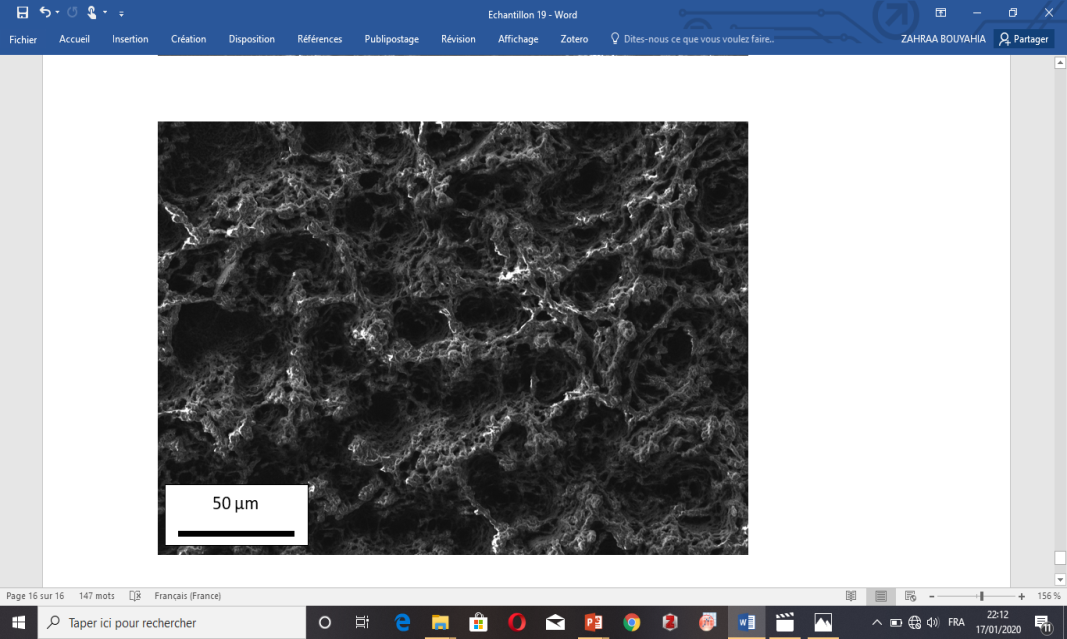 The bibliographical references are referred to the end of the summary [1]. They should be presented as illustrated at the end of document [1, 2], "xx" is the journal volume (in bold) and "yy" is the number. The title of the article or reference is indicated in italics [1 - 3].TITLE SECOND PARTLorem ipsum dolor sit amet, consecteturadipiscingelit. Aeneanmattis, maurissedsodalesmolestie, nisiarculobortisneque, euullamcorper erat erat vitae sapien. Sedaccumsan mi eget magna interdum, at finibus dolor commodo. Praesentvolutpataliquamlectus. Doneclacinia rhoncus nulla, a vestibulumtellus bibendum nec. Sed sapienrisus, rutrum id porta ut, cursus ut lectus. Donecmetusrisus, euismod at fermentum in, sollicitudinegettortor. Maecenasconvallis ipsum a magna tinciduntimperdiet.Suspendisse quisnequeaugue. Maecenas vitae porttitorfelis, nec aliquetpurus. Pellentesquesitametpellentesqueenim, lobortislaoreetquam. Aenean nec semper ipsum. Nunc egetmaurisquisenimmaximusfeugiatquisquis nunc. Curabitursedsemvolutpatpurusfringillafermentumsitamet id orci. Cras efficitur nunc velfinibusefficitur. Duis duipurus, viverra a ex vitae, gravidafaucibuselit.CONCLUSIONMauris et lorem eu elitfeugiatplaceratquis et erat. Nullamaugueelit, dictum vitae libero ac, tristique posueremetus. Donec vitae pulvinar ligula. Donecac massa sapien. Aenean et erat tincidunt, iaculiselit et, efficiturarcu. Nulla a congueodio. Aenean nec commodo eros. Integer sitamet tristique lacus, vitae pharetra ipsum. Donecgravida nunc velnullavehicula, sedsuscipitenim dictum. Donec lacus est, tincidunt in pellentesque a, lacinia in eros.References[1] A. Author et B. Author, Reference title, Journal name, xx (yy), pages 0000-0000, year[2] A. Author, B. Author and C. Author,Reference title, Journal name, xx (yy), pages 0000-0000, year[3] A. Author, Reference title, Journal name, xx (yy), pages 0000-0000, year